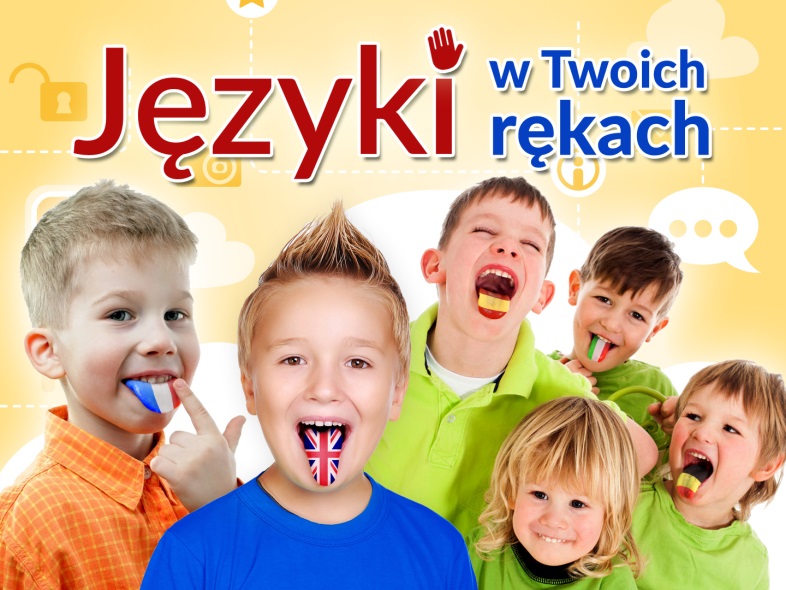 „Uczenie się nie jest procesem odbywającym się wyłącznie w głowie!” (Colin Rose & Małgorzata Taraszkiewicz, autorzy książki „Atlas  efektywnego uczenia (się). Edukacja nowej generacji”)“Ręce mają w mózgu olbrzymią reprezentację. Aktywizowanie rąk to automatycznie lepsze zapamiętywanie” (dr Marzena Żylińska, ekspert w dziedzinie wykorzystania badań nad mózgiem w nowoczesnej edukacji, autorka książki „Neurodydaktyka. Neurony w szkolnej ławce”) “Nie ma łatwego sposobu uczenia się języka – trzeba nim żyć,  studiować go, czytaćw tym języku, jeść go i oddychać nim… Trzeba zawsze dawać dziecku możliwie najbogatsze doświadczenie językowe…” (prof. Helen Bialystok, czołowy ekpert w dziedzinie dwujęzyczności, Uniwersytet  York, Kanada) “Pozbawienie uczącego się części kanałów przetwarzania informacji w procesie uczenia się języka obcego to tak naprawdę faworyzowanie tylko wzrokowców, ewentualnie słuchowców. Kinestetycy, których jest ok 1/3 w każdej klasie, pozostawiani są  wówczas samym sobie. A potem określani mianem niezdolnych, niezmotywowanych albo wręcz mało inteligentnych…” (Howard Gardner, twórca teorii inteligencji wielorakich, autor m.in. “Frames of Mind: The Theory of Multiple Intelligences”)Skąd kształt, zawartość i forma nowoczesnych podręczników do nauki języka obcego …?cele kształcenia zapisane w nowej Podstawie programowej kształcenia ogólnego (2008)nowoczesne pojęcie celu nauki języka obcego jako narzędzia do komunikacji, zapisane w “Europejskim Systemie Opisu Kształcenia Jezykowego” wyniki najnowszych badań nad mózgiem, pamięcią i przyswajaniem języka ojczystego i obcego  nowoczesna metodyka nauczania języka obcego psychologia rozwojowa w tym obraz współczesnego dziecka otoczonego przez różnorodne bodźce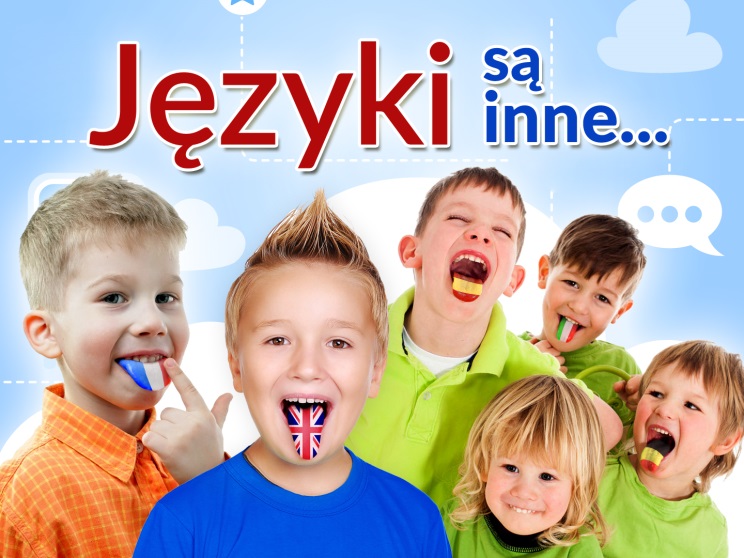 